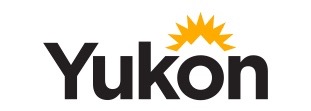 Learning Map .  Course:  Science 9Course:  Science 9Course:  Science 9Course:  Science 9Course:  Science 9Teacher:  YT SAMPLETeacher:  YT SAMPLEUnit Big Idea:   Cells are derived from cellsUnit Big Idea:   Cells are derived from cellsUnit Big Idea:   Cells are derived from cellsUnit Big Idea:   Cells are derived from cellsUnit Big Idea:   Cells are derived from cellsUnit Big Idea:   Cells are derived from cellsUnit Big Idea:   Cells are derived from cellsUnit Guiding/Essential Question(s):   What are cells and where do they come from?Unit Guiding/Essential Question(s):   What are cells and where do they come from?Unit Guiding/Essential Question(s):   What are cells and where do they come from?Unit Guiding/Essential Question(s):   What are cells and where do they come from?Unit Guiding/Essential Question(s):   What are cells and where do they come from?Unit Guiding/Essential Question(s):   What are cells and where do they come from?Unit Guiding/Essential Question(s):   What are cells and where do they come from?1Not Yet Meeting2Approaching3Meeting3Meeting4ExceedingContent Target:  Asexual reproductionSexual reproductionContent Target:  Asexual reproductionSexual reproductionI know what cells are.   I know identical and non-identical.I know mitosis.  I know the six forms of asexual reproduction.   I know meiosis.  I know how humans reproduce.I know the stages of mitosis and meiosis.  I know the  difference between asexual and sexual reproduction.I know the stages of mitosis and meiosis.  I know the  difference between asexual and sexual reproduction.I know what genes are and why they are important.  I know the genetic results of human reproductionCurricular Competencies Targets:Sustained intellectual curiosityI can wonder about a scientific topic.I can ask questions about a scientific topic.I can sustain my inquiry about a scientific topic over time.I can sustain my inquiry about a scientific topic over time.I can sustain an inquiry about a scientific topic of my own interest over time.Curricular Competencies Targets:Make observationsI can use my senses to observe and describe.I can make observations to identify questions about a topic.I can observe to find patterns to help explain or support a hypothesis.I can observe to find patterns to help explain or support a hypothesis.I can observe ethically and make connections to phenomena in the natural world connected to my inquiry.Curricular Competencies Targets:HypothesizeI can come up with possible explanations to my wonderings.I can make an informed hypothesis about a scientific question.I can come up with multiple informed hypothesis about a scientific topic.  I can formulate new hypotheses based upon new information in a scientific inquiry.I can come up with multiple informed hypothesis about a scientific topic.  I can formulate new hypotheses based upon new information in a scientific inquiry.I can predict multiple outcomes to my own inquiry.